Российская Федерация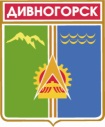 Администрация города ДивногорскаКрасноярского краяР А С П О Р Я Ж Е Н И Е 10. 01. 2020 			                    г. Дивногорск	                                                 № 08рО проведении публичных слушаний по изменению разрешенного использования земельного участка с кадастровым номером 24:46:5101001:36В соответствии со статьей 28 Федерального закона от 16.10.2003 № 131-ФЗ «Об общих принципах организации местного самоуправления в Российской Федерации», на основании решения Дивногорского городского Совета депутатов от 26.01.2006 № 12-71-ГС «О положении о публичных слушаниях в муниципальном образовании г. Дивногорск», заключения отдела архитектуры и градостроительства о возможности изменения разрешенного использования земельного участка от 15.08.2019, заявления Московченко Владимира Михайловича от 31.07.2019 №5735, руководствуясь статьей 4 Федерального закона от 29.12.2004 № 191-ФЗ "О введении в действие Градостроительного кодекса Российской Федерации", статьей 18 Устава города Дивногорска Красноярского края:Провести публичные слушания по вопросу изменения разрешенного использования земельного участка площадью 1015,0 кв.м, с кадастровым номером 24:46:5101001:36, расположенного по адресу: Красноярский край, г. Дивногорск, участок в районе п.Манский (земли сельскохозяйственного назначения). Испрашиваемый вид использования земельного участка – ведение садоводства.Дата проведения публичных слушаний 13.02.2020 в 15-00 часов. Место проведения: г. Дивногорск, ул. Комсомольская, 2, каб. 400 (зал заседаний).Создать комиссию для подготовки и проведения публичных слушаний в составе:4.	Назначить докладчиком по вопросу, обсуждаемому на публичных слушаниях, собственника земельного участка Московченко Владимира Михайловича.5.	Комиссии:а)	опубликовать информацию о проведении публичных слушаний в средствах массовой информации и разместить на официальном сайте администрации города Дивногорска в информационно-телекоммуникационной сети «Интернет»;б)	пригласить для участия в публичных слушаниях жителей г.Дивногорска, обладающих избирательным правом, представителей администрации города, общественность;в)	направить сообщения о проведении публичных слушаний по вопросу предоставления разрешения на изменение разрешенного вида использования правообладателям земельных участков, имеющих общие границы с земельным участком, применительно к которому запрашивается данное разрешение, правообладателям объектов капитального строительства, расположенных на земельных участках, имеющих общие границы с земельным участком, применительно к которому запрашивается данное разрешение;г)	обеспечить сбор и учет письменных предложений и замечаний участников публичных слушаний по обсуждаемому вопросу.Исполняющий обязанностиГлавы города                                                                                   М.Г. КузнецоваС О Г Л А С О В А Н И Епроекта постановления, распоряжения администрации города Дивногорска«О проведении публичных слушаний по изменению разрешенного использования земельного участка с кадастровым номером 24:46:5101001:36»РЕЕСТРрассылки постановления, распоряженияУрупаха В.И.Рымарчук А.К.––заместитель Главы города, председатель на публичных слушаниях;заместитель Главы города,заместитель председателя на публичных слушаниях;Никитин В.В.–специалист МКУ «Архитектурно-планировочноебюро», секретарь на публичных слушаниях;Мурашов Ю.И.–председатель городского Совета депутатов; Куприянова О.А.–депутат городского Совета депутатов, член постоянной комиссии по городскому хозяйству и градостроительству;Шепеленко А.Н.–руководитель МКУ «Архитектурно-планировочное бюро»;Гаврищук П.В. Шкоморода Н.В.––_ведущий специалист отдела правового и кадрового обеспечения администрации города;начальник отдела архитектуры и градостроительства администрации города.Наименование должности Ф.И.О. Дата передачи на согласованиеЗамечания, подпись, датаЗаместитель Главы города Урупаха В.И.Заместитель Главы города Рымарчук А.К.Заместитель Главы города Егоров С.И.ПрокуратураРуководитель Финансового управленияПрикатова Л.И.Начальник отдела правового и кадрового обеспеченияКудашова С.В.Начальники отделов:Руководитель МКУ «АПБ»Шепеленко А.Н.архитектуры и градостроительства Шкоморода Н.В.экономического развитияПанченко В.Ю.муниципального заказаМицкевич И.В.образованияКабацура Г.В.культурыШошина Е.В.физической культуры, спорта и молодежной политики  Калинин Н.В.Руководитель ТО КГКУ «УСЗН» Булгакова Н.В.Главный бухгалтерСурикова Е.П.Исполнитель: МКУ «АПБ» Никитин В.В.8(39144)3-78-21№№Наименование адресатакол-во экземпляров1.Заместитель Главы города  Урупаха В.И.12.Заместитель Главы города  Рымарчук А.К.13. Председатель городского Совета депутатов Мурашов Ю.И.1 4. МКУ АПБ3 5. ОАиГ1